Opdracht 3 Een goed gesprek? 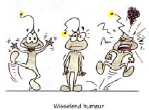 Wat hoort bij een goed gesprek, wat niet?       Vul in met kruisjes. Tijdens een gesprek let je dus op een aantal dingen.            Schrijf de GOEDE gesprekstechnieken uit de tabel nog eens hier beneden. Dit hoort bij een goed gesprek:____________________________________________________________________________________________________________________________________________________________________________________________________________Wat denk jij in de volgende situaties?Voorbeeld:Je collega onderbreekt je midden in een zin.Ik denk: ‘ Wat vervelend, hij laat mij niet eens uitpraten. ‘Je loopt door de gang en ineens beginnen twee collega’s te lachen. Ik denk: _________________________________________________________________________________________________________Je vertelt tijdens de koffiepauze een verhaal over een klant. Je collega kijkt jou niet aan maar speelt een koffielepeltje.Ik denk: _________________________________________________________________________________________________________Vóórdat de werkdag begint praat je even met een collega. Zij zit tijdens het gesprek nog even haar mobieltje te checken. Ik denk: _________________________________________________________________________________________________________Je hebt een gesprek met je mentor. Hij / zij zit onderuitgezakt op een stoel. Bovendien bladert je mentor steeds in een map.Ik denk: _________________________________________________________________________________________________________Hoort bij een goed gesprekHoor niet bij een goed gesprekIemand aankijken als hij praatFriemelen met je handen Rechtop zittenDuidelijk sprekenDe ander aankijken als jij praat Iemand onderbreken in zijn zinNette taal gebruikenLuisteren als een ander spreekt